Planning Partners' Priority Actions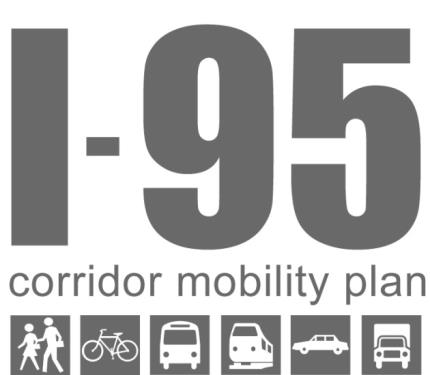 FDOT D4I-95 Managed lanesIncreasing technical assistance programData collection - collect multimodal data (i.e. mode splits at critical points.  Can be used to set future mode split targets.)SFRPCWork with TCRPC to further investigate how improving mobility will enhance economic prosperity and opportunity (Ladders to Opportunity from US DOT guidance)Can work with the GFLA, Beacon Council and PBC Business Development Board to coordinate and work with an emerging alliance of “opportunity” stakeholder who are moving forward based on Recommendations in the Prosperity Plan.  Broward MPO $100 million in funding over a 5 timeframe to increase multimodal mobility, including sidewalks and bikingCorridor studiesI-95 Managed LanesSFRTATri-Rail Coastal Link:  Coordinate with FDOT to move the project into project development.  Develop new funding sources/Financial Plan for the existing system and expansionContinue shuttle bus partnering with citiesContinue on regional fare coordination and implementation (Easy Card)Outline steps to move Streetcar Studies forward (Fort Lauderdale, West Palm Beach)Palm Tran Increase service hours and reduce headwaysWork to implement Easy Card with SFRTA and BCTPursue additional funding (revenue) with SFRTABroward CountyImplementation of Complete Streets plan and projectsAnnual or biannual meetings to discuss the implementation status of Complete Streets / Complete Streets monitoring reportBroward County PlanningComplete review of Broward County Land Use PlanTransit supportive land use designations will be molded into a multimodal use including higher densityPort EvergladesICTF implementation (Ships to Rail) as a P3Coordinated effort between FEC and Broward CountyNew performance measure: Compare TEU movement in and out of the port by mode (truck versus rail)Eller Drive projectImplement Complete Streets and Context Sensitive corridorsBroward County Aviation – FLL International AirportPlan for People MoverUpdate Master PlanComplete runway expansionRecreational path on perimeter roadCity of Dania Beach Adopted CRA/higher density, mixed-use districts Encourage & approve high density/mixed use development downtown (US1 & Dania Beach Boulevard corridors).Ongoing efforts in planning and design of future transit station for the FEC rail.Install bus stop shelters city-wide.Work with MPO to increase bike/ped opportunities downtown.Maintain and expand community bus routes.City of Fort LauderdaleFull implementation of TOD and Complete Streets policies through incorporation into the development review processLooking at parking requirement reductionsBike and pedestrian improvementsMultimodal connectivity planMultimodal safety - especially for bicyclists and pedestriansRail and community bus options, including FEC All Aboardi.e. AAF has accessWAVE and Tri-Rail expansionCity of HollywoodImplementation of Complete Streets programSidewalk connectionsSafetyCity of North LauderdaleTaking more steps to implement Complete Streets concepts (bike lanes and sidewalks)Address gaps in the existing Complete Streets networkFurther commercial development and encourage higher density in certain areasSeveral multi-use projects/land use changesCity of Oakland ParkImplement Complete StreetsCreate a downtown TOD with a culinary emphasisCommercial Boulevard business/redevelopment strategy (working with businesses)Work with the MPO to designate a HUB at 38th (FEC)City of Pompano BeachMLK context sensitive corridorAdopted Complete Streets guidelines.  Will look for implementation grants.Created TOC district for FEC/NTCCorridor studiesIncrease sidewalk coverageBus sheltersCity of Wilton ManorsAttract future transit station (FEC)Three TOCs have been put in place with mixed-use zoningLooking to implement Complete Streets policyImprove coordination with adjacent jurisdictions for streetscape improvementsLooking to implement a Business Improvement District (Wilton Drive and Andrews Ave)